#106SEABORGIUMSg106[269]NAAMNAAM GESCHILLENORTSTONDIGPu Am  CmBk    Cf     Es   Fm	14Md  No  SgMINSHet eerste element vernoemd naar  een levend persoon: Glenn Seaborg, de mede-ontdekker van 10 elementen.Hoewel seaborgium in 1974 werd opgericht, zorgden argumenten over de naam ervoor dat het pas in  1997 werd bevestigd.De langstlevende isotoop van Seaborgium  heeft een halfwaardetijd van ongeveer 14 minuten. Het heeft geen toepassingen buiten onderzoek.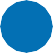 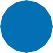 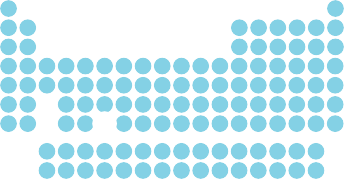 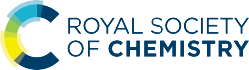 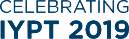 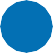 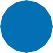 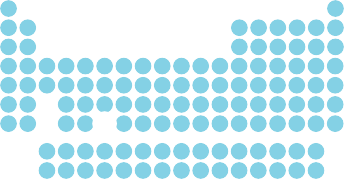 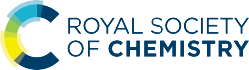 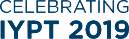 Ci	© 2019 Andy Brunning/Royal Society of Chemistry	#IYPT2019